MINISTÉRIO DA EDUCAÇÃO UNIVERSIDADE FEDERAL DO PARANÁ - SETOR PALOTINA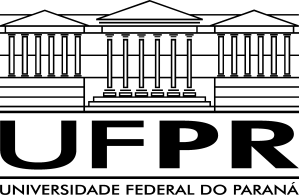 Hospital VeterinárioRua Pioneiro, 2153, Jardim Dallas – 85950-000 – Palotina – PR Tel.: (44) 3211-8564 – estagioshvpalotina@gmail.comFORMULÁRIO DE INSCRIÇÃO PARA ESTÁGIO CURRICULAR OBRIGATÓRIOINFORMAÇÕES PESSOAIS:Nome: Data de Nascimento: CPF: ENDEREÇO:Rua: nº:  Complemento: Bairro: Cidade: 	Estado: CEP:	 e-mail:  		TELEFONE:Fixo: Celular:Contato na Instituição: UNIVERSIDADE:Universidade de origem:  	Curso de Origem: Matrícula:		 Orientador/Supervisor(da Universidade de Origem):  		 Contato Orientador/Supervisor(da Universidade de Origem)Tel/Cel: e-mail:  	INFORMAÇÕES DE ESTÁGIO:Área Pretendida:  	Orientador da UFPR:  	Período pretendido: de  a   	Carga Horária prevista: Assinatura estagiário	Orientador (IFES origem)